Name ____________________________________________							Class Period: ______________________Date _____________________________________________							Subject:  Blossom MYP/Vanguard  HistoryCause/Effect and Human/Physical CharacteristicsDirections:  For each passage, underline the PHYSICAL characteristics in BLUE and the HUMAN characteristics in .  Then fill in the cause effect flow chart showing which type of characteristics caused the other.  Be specific.Hurricane Ike - 2008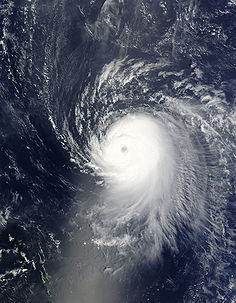 Spindletop – 1901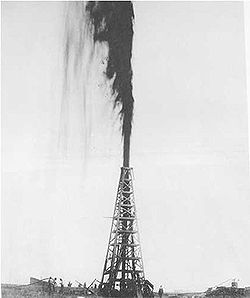 Hurricane Ike hit  in the fall of 2008 devastating the Houston-Galveston area.  Gaining momentum over the  and then making its way to the mainland, Ike flattened homes, flooded the plains, cracked bridges, downed trees and power lines, and relocated thousands of people.There had long been suspicions that oil might be under "Spindletop Hill” since the area was known for its sulfur springs.  In 1901, Texans struck oil.  It took 9 days to get the well under control and the rest was history.  ’s population tripled in size in the next few months, from 10,000 to 30,000 and companies like Texaco and Gulf Oil were born.Mexican-American War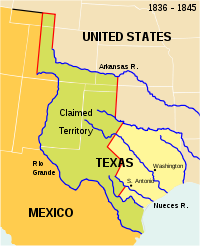 Cattle Drives in 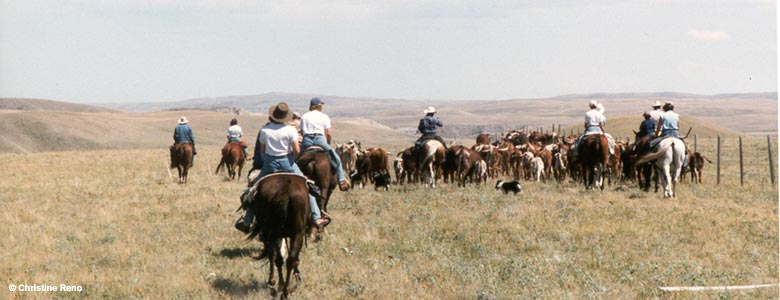 The Mexican-American war was an armed conflict between  and the  from 1846-1848.   had owned  until  broke free in 1836.  Soon thereafter,  decided to join the  moving the border closer to .  In denial,  refused to recognize the new border between the  and  and war broke out.  Homes and cities were destroyed in the fighting.The era of the American cowboy lasted a brief period during the 1800’s. Much of the land in  was not suitable for agriculture due to inadequate rainfall, but the vast grasslands were ideal for cattle herding. Cowboys would drive herds of Longhorn cattle more than 1,000 miles to market (where the cattle was sold).  Cattle drives came to an end with the invention of railroads, making walking to market unnecessary.Did a physical or human characteristic cause this event?Answer:Explain:Was the effect/result of this event a change in physical or human characteristics?Answer:Explain:Did a physical or human  characteristic cause this event?Answer:Explain:Was the effect/result of this event a change in physical or human characteristics?Answer:Explain:Did a physical or human characteristic cause this event?Answer:Explain:Was the effect/result of this event a change in physical or human characteristics?Answer:Explain:Did a physical or human characteristic cause this event?Answer:Explain:Was the effect/result of this event a change in physical or human characteristics?Answer:Explain: